恭喜錄取同學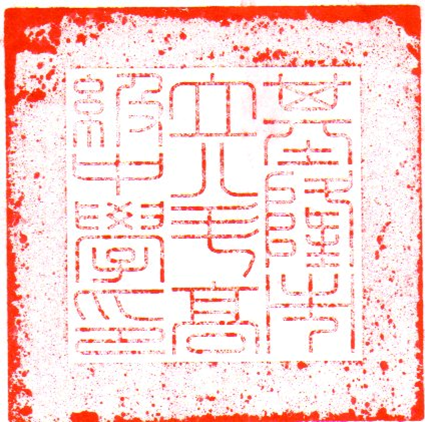 歡迎加入八斗高中的大家庭！！！109學年度基隆市立八斗高級中學國中部體育班第二次甄試錄取名單排球：【依（准考證號碼、姓名）順序排列】（合計：2名）錄取考生應於109年5月27日(星期三)上午9時至12時前持1.錄取通知單。2.2吋照片2張至八斗高中學務處體育組報到，逾期視同放棄入班權利。成績複查時間：109年5月25-26日上午8時至下午4時止。准考證號碼姓名准考證號碼姓名准考證號碼姓名10901林O岑10902胡O軒以下空白